Fikaförsäljning P16 lagkassa!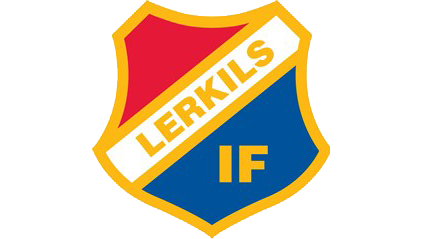 Swishnummer: xxxxxxxTack på förhand!           	 /Fotbollskillarna och våra vårdnadshavare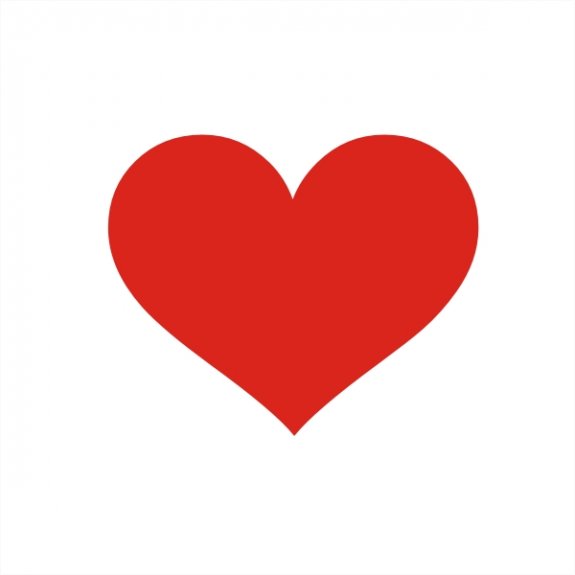 